טופס ריכוז חשבוניות/ קבלות לפרויקט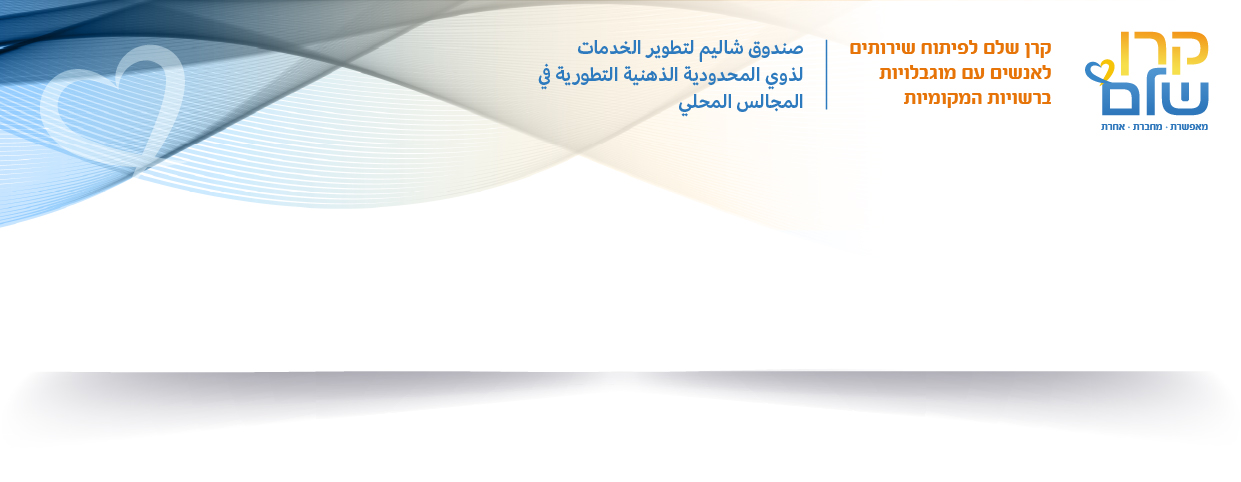 שם הרשות                                                    שם המסגרת            שם הפרויקט                                                מס' הפרויקט :             יש לסכום את ההוצאות, כולל מע"מ.   ניתן להוסיף לגרוע שורות בהתאם.  יש להחתים רו"ח / גזבר הרשות. יש לסרוק את כל החשבוניות/ קבלות ולשלוח אותם, בצירוף טופס זה,                למנהלנית תחום פיתוח פיזי - לימור שירי שולץ, בדוא"ל    limor@kshalem.org.ilשימו לב - למענק אור יש לשלוח לשולמית גלעדי, בדוא"ל office@kshalem.org.ilחתימת רואה חשבון / גזבר הרשות המאשר את הנתונים המפורטים לעיל:שם ומשפחה                                              חתימה וחותמת           תפקיד                                                     תאריך                            תאריךמס' חשבוניתעבור עבודה/רכישהסכוםסה"כ